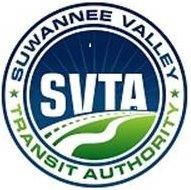 TENTATIVE AGENDASPECIAL CALLED BOARD OF DIRECTORS MEETINGMONDAY, DECEMBER 4, 20236:00 P.M.InvocationPledge to American FlagATTENTION:The Board may add additional items to this agenda.Affirmative action on any item includes authorization of Chairman’s, or designee’s, signature on all associated documents.Speakers from the audience will be allowed three (3) minutes to speak on items listed within this agenda following recognition by the Chairman and must speak from the podium.  Comments must be limited to items listed on the agenda and speakers may only make one (1) trip to the podium regarding each item they wish to speak on.For general updates or questions regarding SVTA business contact the Administrator during regular business hours (386) 362-5332. APPROVAL OF MINUTES:							N/A			CONSENT:									N/APROCLAMATIONS AND PRESENTATIONS:					N/ATIME SPECIFIC ITEMS:								N/A	BOARD ITEMS:								N/ABOARD ATTORNEY ITEMS:							N/A		ADMINISTRATOR’S COMMENTS AND INFORMATION:			N/A	STAFF REPORTS:								N/AGENERAL INFORMATION:Discuss with possible Board action and adoption:Suwannee Valley Transit Authority 2024 Business PlanPublic Concerns and Comments:(Filling out a Comment Card required, and forward to Chairman.  Speakers from the audience will be allowed three (3) minutes to speak following recognition by the Chairman and must speak from the podium - one (1) trip to podium.)	Board Members Inquiries, Requests and Comments:			N/AInformational Items:								N/AUpcoming meeting:	February 12, 2024 at 6:00 P.M. 